Wivat - Wi-Fi точка сезона - осень 201726.09.2017 18:582.4 ГГц Wi-Fi точка доступа до 2 кмWivat обновляет линейку оборудования Wi-Fi и предлагает привлекательные цены на ряд своего оборудования. Например, WF-2CE/2 - высокопроизводительная до 300Мбит/c уличная 2.4Ггц Wi-Fi точка доступа с поддержкой стандартов 802.11b/g/n. В устройстве реализована технология пространственного мультиплексирования MIMO с целью передачи нескольких информационных потоков по одному каналу. WF-2CE/2 предназначено для организации доступа в Интернет, передачи данных на большие расстояния, беспроводного видеонаблюдения.WF-2CE/2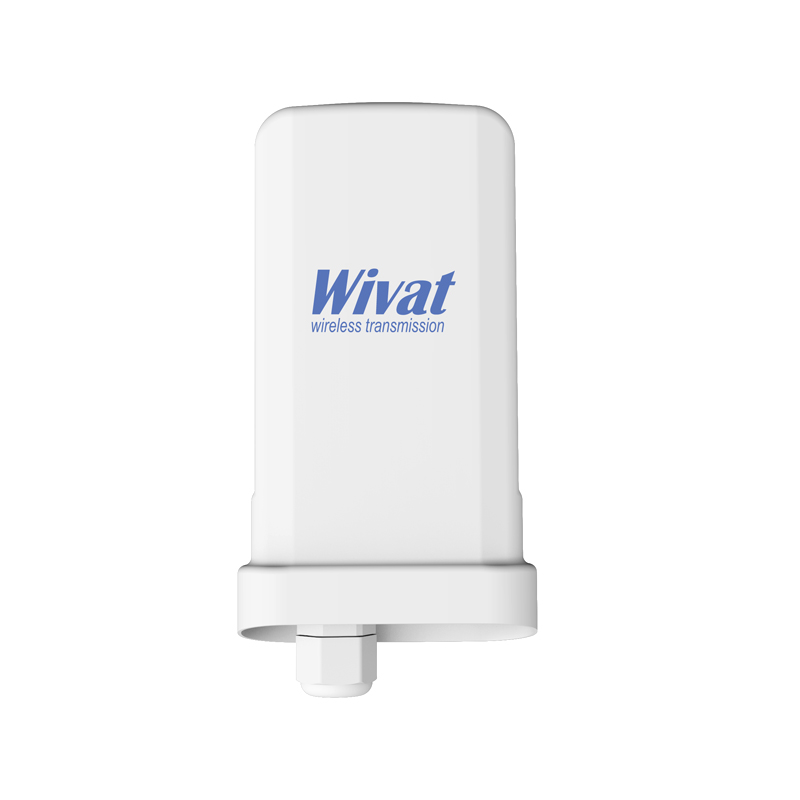 Цена: 2 651.00 руб.Особенности оборудования:Расстояние передачи: до 2000 м при условии зоны прямой видимости между антеннамиСкорость передачи до 300 Мбит/сЧастотный диапазон - 2400…2483 МГцТехнологии 2*2 MIMO и TDMAМощность передатчика - 100мВтВстроенная двухполяризационная антенна 12 дБиИнжектор питания в комплекте - DC24V, 0.5АРабочая температура -30...+65СУличное исполнение - IP65Встроенная грозозащита Подробные технические характеристики...По вопросам приобретения обращайтесь к официальным дилерам Wivat, подробные описания оборудования для вашего решения ищите на нашем сайте.Посмотреть каталог Wivat